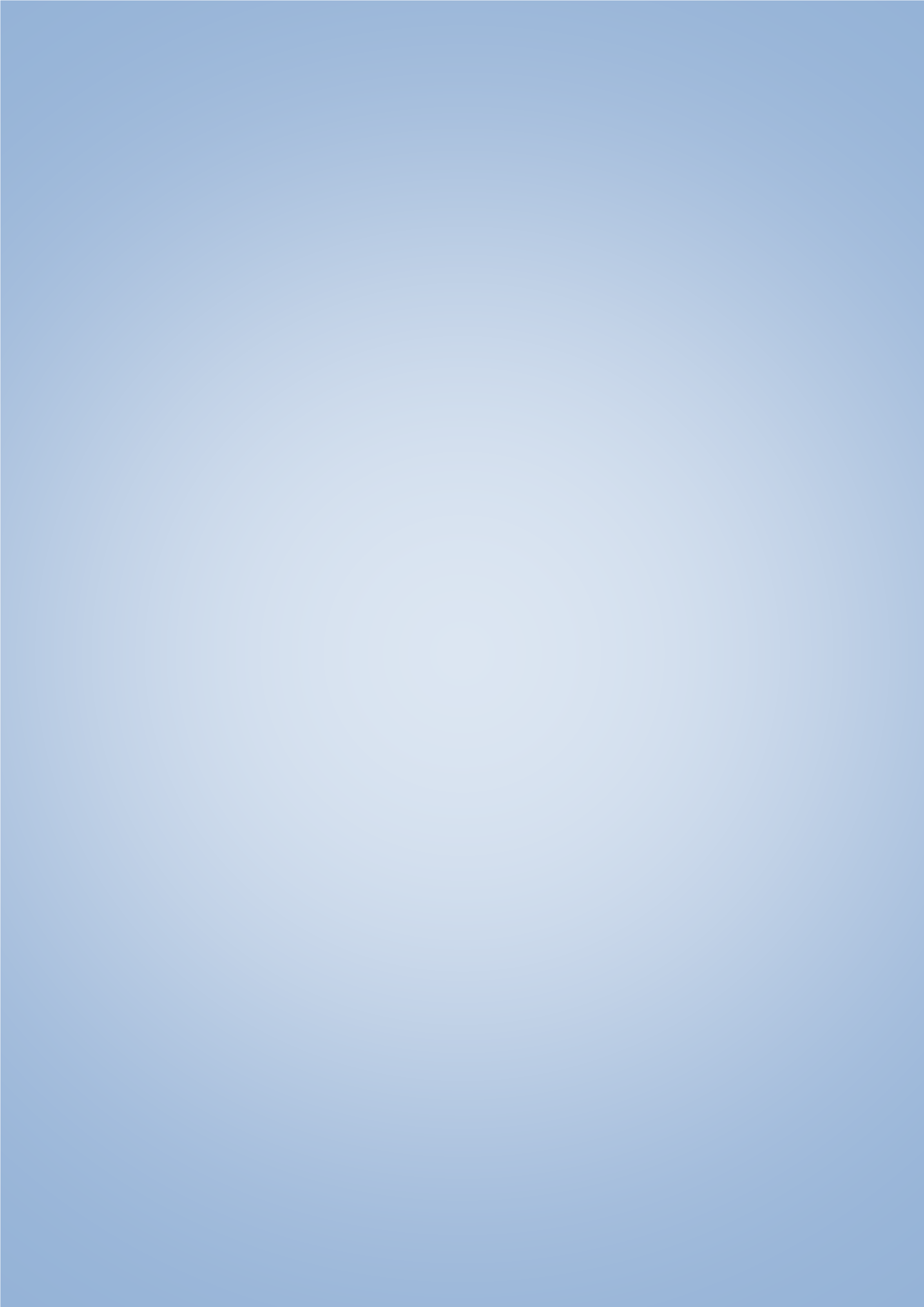 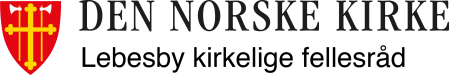 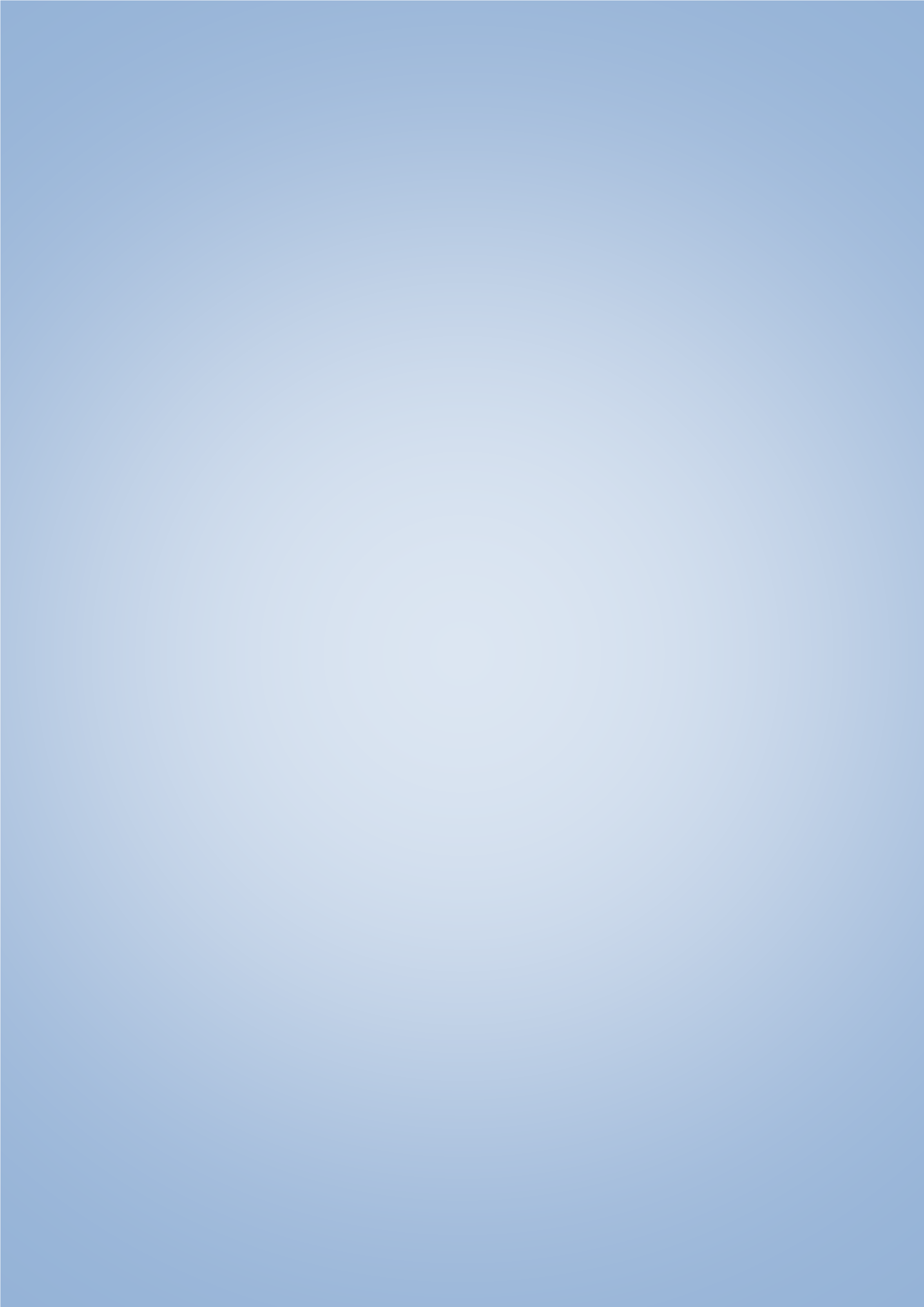 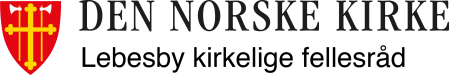 Innhold Innledning Lebesby sokn går innenfor Lebesby kommunes grense.  Lebesby sokn har 5 kirker. Veidnes, Kunes, Lebesby, Dyfjord og Kjøllefjord kirke.  Veidnes, Kunes og Lebesby kirke ligger i den indre delen av Lebesby sokn og Dyfjord og Kjøllefjord ligger i den ytre delen som ligger på Nordkyn-halvøya. Kjøllefjord kirke er hovedkirken.  Brattholmen kapell ligger innen indre sokn, men er privateid. Fellesrådets forvalter en konto som benyttes til vedlikehold av Brattholmen kapell. Ved gudstjenester på kapellet gjøres det tradisjonelt ofring til kapellet som settes inn på denne konto. Kapellene på Ifjordfjellet og Børselvfjellet er også privateid og er ikke under fellesrådets forvaltning på noen måter. Menighetsrådet Lebesby menighetsråd har fellesråd funksjon. Lebesby menighetsråd består av soknepresten og 6 valgte representanter samt en kommunal representant valg av kommunestyret. Fellesråd saker skilles fra menighetsråd saker med M-sak eller F-sak. Kommunal representant har kun stemmerett i F-saker.  Det er menighetsrådet med fellesråd funksjon som forvalter bygg, eiendommer, personell og økonomi.  Det sittende menighetsrådet hadde følgende representanter i 2021:  Gunhild Hoås Kandal (leder) Arnkjell Bøgeberg (nestleder) Johnny Myhre 5. Merete Abrahamsen Angell Yngvild Lovise Stenersen Lill Britt Myhre Lauritsen Vara Arvid Nilsen Vara Ole Ingvald Nilsen Vara Yrja Linda Kristin Hammer Kommunens representant i fellesrådet: Maren Bech-Elvestad.  Vara for kommunal representant: Kristin Johnsen. Gunhild Hoås Kandal er leder og Arnkjell Bøgeberg er nestleder.  Arbeidsutvalget består av Merete Angell og Johnny Myhre. I tillegg møter Gunhild Kandal obligatorisk i egenskap av leder for menighetsrådet. Lønnsutvalget består av Arnkjell Bøgeberg og Maren Elvestad. Menighetsrådets ansvar Menighetsrådet har tradisjon med 4 møter i året. Møtene forsøkes å holdes spredt rundt i soknet, og er fleksibel med tanke på videokonferanse/Skype muligheter på grunn av lange avstander mellom menighetene.  Menighetsrådets hovedoppgave er å ivareta aktiviteter knyttet til menighetsbyggende virksomhet som gudstjenesteliv, dåps- og konfirmantundervisning, diakoni, kirkemusikalsk virksomhet som kor, konserter og annet sang- og musikkliv i menigheten, barne- og ungdomsarbeid, bibelgrupper, samtalegrupper, menighetsblad, misjon og evangelisering med videre. Innenfor disse områdene står menighetsrådet forholdsvis fritt til selv å vedta hva det vil gjøre og hvilket omfang virksomheten skal ha. Menighetsrådet behandlet totalt 24 menighetssaker i 2021. Sakslisten var som følger:  M-sak 1/21 – Konstituering av møteM-sak 2/21 – OrienteringssakerM-sak 3/21 – Søknad om generell tillatelse til å bruke kirkebygg ved begravelserM-sak 4/21 – Utsmykning av kirkerommet i Kjøllefjord med maleri av russisk kunstnerM-sak 5/21 – Forslag til årsmelding 2020 M-sak 6/21 – EventueltM-sak 7/21 – Konstituering av møteM-sak 8/21 – Orienteringssaker, midlertidig godkjenning av utsmykkingM-sak 9/21 – Konstituering av møteM-sak 10/21 – Valg av leder og nestlederM-sak 11/21 – OrienteringssakerM-sak 12/21 – Uttale ny organisering av den norske kirken M-sak 13/21 – Tilstandsrapport av kommunens gravlunder M-sak 14/21 – Vedlikehold for kirkene og kirkebygg i Lebesby kommune M-sak 15/21 – ÅrsplanM-sak 16/21 – EventueltM-sak 17/21 – Konstituering av møteM-sak 18/21 – Valg av leder og nestlederM-sak 19/21 – OrienteringssakerM-sak 20/21 – Uttale ny organisering av den norske kirken M-sak 21/21 – Oppgradering av kommunens gravlunderM-sak 22/15 -- Vedlikehold for kirkene og kirkebygg i Lebesby kommuneM-sak 23/21 – Årshjul 2022 M-sak 24/21 – EventueltForuten tilskuddet fra bispedømmet til trosopplæringen, er ofringene stort sett den eneste måten å finansiere menighetens arbeid.  Lebesby sokn mottok ofringer i 2020 på totalt kr. 10700,-. Alt gikk til egen virksomhet.  Dette er omtrent på samme størrelse som i 2020. På grunn av Corona har det også i år vært langt færre arrangement enn før pandemien.Fellesråd funksjonen til menighetsrådet har følgende ansvar:  Fellesrådet har etter kirkelovens §14 i oppdrag: Å ivareta administrative og økonomiske oppgaver på vegne av soknene Utarbeide mål og planer for den kirkelige virksomhet i kommunen Fremme samarbeid mellom menighetsrådene Ivareta soknenes interesse i forhold til kommunen.  Herunder kommer:  Daglig drift og vedlikehold av kirkene Drift og forvaltning av kirkegårdene Arbeidsgiveransvar for alle kirkelige ansatte med unntak av presten Stille til disposisjon menighetskontor, prestekontor og kirkevergekontor Gi administrativ hjelp til prostens kontor når staten ikke gir tilskudd til dette ● Legge til rette for konfirmasjonsundervisning og annen kirkelig aktivitet Fellesrådet forvalter inntekter og formue knyttet til kirkene samt tilskudd fra kommunale og statlige myndigheter og menighetenes givertjeneste.  Kirkevergen er saksbehandler og sekretær for fellesrådet. Fellesrådsarbeidet Fellesrådet behandlet totalt 34 saker i 2021. Sakslisten er som følger:  F-sak 1/21 – Årsregnskap 2020F-sak 2/21 – Søknad om permisjon fra kirkevergeF-sak 3/21 – Utlysning av stilling/vikariat som kirkevergeF-sak 4/21 – Kjøp av brukt videokamera F-sak 5/21 – Organistfunksjonen – fast stilling eller kjøp av tjenester?F-sak 6/21 – Eventuelt F-sak 9/21 – Ansettelse av vikar for kirkevergeF-sak 8/21 -- Godtgjørelse for utførelse av kontorarbeidF-sak 10/21 – Orienteringssaker, midlertidig godkjenning av utsmykkingF-sak 11/21—Fastsettelse av lønn for vikar kirkevergenF-sak 18/21 – Regnskap og budsjett 2021F-sak 19/21 – Krav om ekstralønn fra kirkevergen i permisjonF-sak 20/21 – Økonomisk myndighet for kirkevergenF-sak 21/21 – Innkjøp av skap for oppbevaring av urner F-sak 22/21 – Budsjett 2022F-sak 23/20 – EventueltF-sak 28/21 – Regnskap 2021F-sak 29/21 – Budsjett 2022F-sak 30/21 – Kontrakt Dyfjord MaskinF-sak 31/21 – Godkjenning bruken av trosopplæring midler F-sak 32/21 – Bruk av kirkeforeningspenger i KjøllefjordF-sak 33/21—Dyfjord kapellF-sak 34/20 – EventueltVesentlige saker behandlet i 2021Hovedfokus på fellesrådets agenda i store deler av 2021 har vært å håndtere situasjonen med pandemien og samtidig imøtekomme behovet for aktivitet og gjennomføre nødvendige kirkelige oppgaver som dåp, konfirmasjon, vielse, og begravelser. Det har vært krevende for alle ansatte i kirken.. Følgende av restriksjonene ser vi nå konsekvensene av ved redusert oppmøte og mindre deltagelse på alle våre arrangement.Vi har måtte forholde oss til reduserte overføringer fra Lebesby kommune, og manglende bevilgninger til nødvendig vedlikehold. Likevel har vi startet kartleggingen for oppgradering av våre gravplasser og nødvendig vedlikehold. Det er enighet om å arbeide videre for et forprosjekt som danner grunnlaget for en gravplassmelding.  Det er også en del omfattende vedlikeholdsbehov både i Lebesby kirke og Kjøllefjord kirke. Høsten 2021 ble det gjennomført undersøkelse på hva som kan skyldes den alvorlige vårflomproblematikken i Lebesby kirke. Dette er en prioritert oppgave videre. Inngangspartiet og lukene Kjøllefjord kirke er i dårlig forfatning og krever strakstiltak for å unngå totalskader.Siden samfunnet delvis har åpnet opp igjen har også fokuset vært å komme i gang med aktiviteter i menighetene som konfirmasjonsleir, babysang og gudstjenester.
I mai 2021gikk vår faste kirkeverge Arnfinn Rognmo ut i permisjon. Fra 1.juli 2021 kom Liv Wassrud inn som vikar. I mellomperioden ble nødvendige oppgaver løst med deltidsstillinger både av Arnfinn Rognmo og Gunnhild Kandal.  Ansatte  Antall stillinger i Lebesby sokn for 2021 er som følger: 1 Kirkeverge (100%).Arnfinn Rognmo. Permisjon fra 01.05.2021 med en 15 % stilling fram til 1.7.2021. Liv Wassrud ble tilsatt i 100% vikariat 1.7.2021 og fram til 1.5.2022. 1 Organist 50%, Olga Kornilova. Ansatt fra 01.12.2019 1 Kirketjener Kjøllefjord 30%, Nighisti Knife Mengesha. Ansatt fra 01.10.2019 1 Kirketjener Lebesby 20%, Margunn Birkeland, Ansatt fra 01.07.2008 Ved Dyfjord kapell har vi Arnt Stenersen som jobber på timebasis som kirketjener, og i Veidnes har vi Erling Løkke som jobber også på timebasis. Vi har ingen pr. dags dato på Kunes.Fra desember 2020 er de fast ansatte fordelt på tre kvinner og en mann. I stillingsprosent utgjør dette en fordeling mellom menn og kvinner på 50/50. Menighetsbladet Formelt sett er det menighetsrådet som er ansvarlig for og gir ut menighetsbladet. Vi har et svært omfangsrikt blad som hevder seg godt i konkurranser med andre. Menighetsbladet baserer seg på frivillige medarbeidere som gjør et utrolig godt og viktig arbeid.  Kirkevergen avgjør hva som skal publiseres i bladet, og om tvil rådføres leder, nestleder eller sokneprest. Innsamling av stoff, layout og koordinering av arbeidet er lagt til trioen Gulla og Arvid Gramstad og Kjell Pedersen. Annonsesalget har vært utført av Bjørn Roald Lillevik men er nå overtatt av kirkevergen.Menighetsbladet blir sendt til alle i Lebesby kommune. Man har 570 abonnenter utenfor kommunen inklusive utenlands abonnentene. Vi trykker nå 1400 blader totalt tre ganger i året. Fra neste år skal vi redusere opplaget fra 1400 – 1300. Menighetsbladet finansieres ved hjelp av gaver/abonnementsinntekter. Prosjektet har så langt gått i overskudd og hele produksjonen er selvfinansierende takket være en iherdig dugnadsjobbing fra samtlige involverte bidragsytere. Prisen for 2021 er kr 300 pr år og kr 400,- utenfor Europa.  Kirkegårdene Lebesby sokn har i alt seks kirkegårder/gravlund i drift. (Kirkegård er det samme som gravlund, bare at kirkegård er inngjerdet sammen med en kirke). Det er følgende:  Kjøllefjord Kirkegård Kifjord gravlund Lebesby kirkegård (nye) Lebesby gravlund (gamle) Kunes gravlund Veidnes gravlund Kirkegårdene er et svært viktig sted for kommunens innbyggere og tilreisende. Våre gravplasser er et sted for å minnes, finne ro og plassere vår sorg. Det er helt klart behov for å oppgradere standarden og sørge for at vi har forskriftsmessige og pene kirkegårder/gravplasser. Vi trenger å starte opp et arbeid for å lage en gravplassmelding som skal legges fram for kommunestyret.Sommerstellet 2021 Våre sommervikarer løste oppgavene med gressklipping både i Lebesby og Kjøllefjord/Kifjord. Vi har fått tilbakemelding fra dem at det stedvis kan være vanskelig å klippe pent både på grunn av trær, avlagte minnesteiner og dårlig planert terreng. Dette er en del av de utfordringene vi må løse gjennom en skikkelig plan for videre oppgradering av kirkegårdene.Kapellforeningen på Veidnes ordner med sommerstell på kirkegården der og fakturerer kr 12 000,- for tjenesten. Gravplassen på Kunes er en naturkirkegård og har ikke behov for sommerstell. Det var ikke avtalt betalt sommerstell på Skjøtningberg i årGravetjenesten/kirkegårdene Dyfjord Maskin AS, (DM AS) har hatt avtale med gravetjenesten for kirkegårdene våre i Kjøllefjord og Kifjord. For Lebesby, Kunes og Veidnes kirkegårder har vi avtale med Kjetil Hanssen. I år som i fjor er det påpekt fra en rekke hold, både fra pårørende, utførende entreprenører, prostiet og fagfolk innen anleggssektoren, at grunnforholdene og innsiget av vann på våre gravplasser spesielt på Lebesby og i Kifjord er forskriftsstridig og ikke bidrar til verdige og forsvarlige bisettelser av våre avdøde innbyggere i Lebesby kommune. I flg. Forskrift til lov om gravplasser §8 heter det bl.a. «høyeste grunnvannstand i gravfelt skal ligge minst 0,3 meter under kiste eller urne». (https://lovdata.no/dokument/SF/forskrift/1997-01-10-16) Dette er Lebesby sokn dessverre ikke nærheten av å oppfylle på nevnte kirkegårder.   I flg. Lov om gravplasser, § 2 skal det i enhver norsk kommune være ledig gravplasser tilsvarende 3% av kommunens innbyggertall. For vår del utgjør dette 40 ledige plasser til enhver tid. Dette tallet oppfyller vi, men det må likevel planlegges for nødvendige utvidelser da vi i snitt gravlegger 20 avdøde innbyggere i året. Som tidligere nevnt vil vi nå forsøke å finne økonomisk rom for forprosjekt for en gravplassmelding som senere vil danne grunnlaget for et investeringsbudsjett for å oppgradere våre gravplasser.Orgelfond Lebesby kirke Orgelfondet for Lebesby kirke var pr. 31.12.2021 på kr 58 000,- Spleisen var besluttet forlenget til våren 2021 i håp om at det skal komme inn mer midler til formålet. Målet er å samle inn hele 235.000 til et nytt elektronisk kirkeorgel. Målet er ikke nådd!Soknepresten Vi har ikke hatt fast prest i Lebesby sokn siden Lars Ljosland sluttet i stillingen 1. mai 2019. Vi har vært så heldige å få ha Helge Helgesen som «fast» vikar siden september 2019. Han slutter nå 31.08.2022Sorle Stenersen Hovdenak som var prest i Gamvik vikarierte mens Helgesen hadde ferie i sommer. Siden høsten 2019 har vi måtte dele Helgesen med Gamvik sokn med unntak av våren 2021.Gudstjenester og andre aktiviteter Statistikk utførte handlinger i Lebesby og Kjøllefjord for året 2021: Dåp av barn og voksne:4 Konfirmerte: 9 Kirkelige vielser: 2 Kirkelige gravferder: 11 Antall gudstjenester:30Totalt antall deltakere: 600På grunn av pandemien kunne vi ikke gjennomføre de populære friluftsgudstjenestene i påsken 2021.Det var planlagt 43 gudstjenester i 2021, men på grunn av pandemien fikk vi kun gjennomført 30 gudstjenester. Det er å merke seg at vi også var tvunget til å ha redusert antall deltagere på de fleste arrangement hele året.De gudstjenester som ikke lot seg gjennomføre på vanlig måte, ble strømmet som en gudstjeneste eller som en preken med sanginnslag.Trosopplæringsplan I 2017 fikk menighetsrådet godkjent sin trosopplæringsplan, som var utarbeidet av soknepresten Lars Ljosland i samarbeid med soknepresten i Gamvik, Maria Ljosland. Denne er i 2019 og 2020 blitt revidert og delvis videreført av våre vikarprester. De fleste tiltak ble ikke gjennomført på grunn av pandemien.Diakoni Lebesby sokn har ikke utarbeidet en godkjent diakoniplan enda. Men det er innarbeidet faste diakonale tiltak som utføres hvert år.  Kirkekaffen er et av mange viktige diakonalt tilbud der vi har trofaste frivillige som ordner til med kaffe og kaker til hver gudstjeneste i alle kirker. Høsten 2021 samlet vi frivillige i Kjøllefjord for en lunsj i Menighetsalen. Etter dette ble det laget en plan for hvem som kunne hjelpe til med kirkekaffen. I Lebesby har vi ikke en fast plan, men med god hjelp av kirketjeneren vår som organiserer  og spør om hjelp fra frivillige ved behov.  Det har ikke vært mulig å få til eldre treff dette året pga. pandemien, men det er et mål å få dette til igjen for neste år. Datasystemer Kommuner har etter lov plikt til å levere kontorlokaler med utstyr til fellesråd/menighetsråd. Vi har lokaler med alt av datautstyr som trengs. Vi er tilkoblet det kommunale nettet og har mailadresser fra kommunen. Dette fungerer veldig greit, men kan virke forvirrende for publikum når vi har kommune mailadresser som f.eks. kirken@lebesby.kommune.no  Vi har per d.d. ingen digitale arkivløsninger som er godkjent i henhold til norsk arkivstandard. Mye av dokumenter som lagres gjøres på nettverksdisken til kommunen. Vi arkiverer alt av sakspapirer i fysiske arkivskuffer.  Fellesrådet gikk til innkjøp av Ecclesia systemer i 2015. Det er et kirkegårdsprogram for administrering av alle gravlagte på kirkegårdene i soknet. Regnskapet til fellesrådet blir fremdeles utført av Accontour. De jobber nå med å finne et bedre regnskapssystem som både er 100% skybasert og som gir mulighet til å kunne presentere budsjett og regnskap på en forenkla og leservennlig måte for fellesråd og menighet. Økonomi Kjøp av varer og tjenester er den desidert største utgiften i regnskapet. Denne posten var i 2019 på 1.575.602,- kroner. I 2020 var denne utgiftsposten økt til 1.686.147,- kroner. Dette er en økning på 6% på ett år. Utgiftsposten vår på lønn og sosiale utgifter var i 2019 på kr 1.433.347,- Denne posten utgjør for 2020 1.435.245. Dette utgjør en økning på 1% sammenlignet med foregående år. Kjøp av varer og tjenester De største utgiftene vi har er begravelser, strøm, sommerstell, husleie og regnskapsføring/revisjon. Nødvendige lisenser og kontingenter tar også en del i tillegg til andre utgifter for daglig drift. Vaktmester tjenester inngår ikke i kirketjenerstillingene og må kjøpes inn som tjenester ved behov.  Utgiftene til begravelser varierer fra år til år. Det er i hovedsak leie av firma for åpning/lukking av grav, utjevning av jordmasse fra tidligere år samt andre mindre gjøremål i forbindelse med begravelser.  Budsjett og regnskap Fellesrådet ble, i likhet med øvrige kommunale sektorer, pålagt å gjennomføre ytterligere kostnadsreduserende tiltak i 2021. Dette resulterte for vår del i et underforbruk med kr.288,000, - i 2021. Disse midlene håper vi fellesrådet velge å disponere til utsatt nødvendig vedlikehold og opprusting av kirkebygg og gravplasser. Det er revisjonen som må avgjøre dette, noe som ennå ikke er ferdigstilt.Investeringsbudsjett sendt til kommunen i 2019 I 2019 ble følgende investeringsbudsjettforslag sendt til kommunen for 2021. Forslagene er sortert i prioritert rekkefølge, etter fellesrådets vurdering om hva som er viktigst. Grønt er bevilget/gjennomført, rødt er ikke bevilget/gjennomført. Investeringsbudsjett sendt til kommunen i 2020 I 2020 ble følgende investeringsbudsjett forslag sendt til kommunen for 2020-22. Forslagene er sortert i prioritert rekkefølge. Det er kommunen som legger føringer for om investeringsplanene utføres. Om det ikke gis tilskudd til investeringene, vil det ikke være mulig å utføre planene.  Lebesby kommunestyre har den 16/12 2021 vedtatt følgende budsjett for 2022 til Lebesby Kirkelige Fellesråd med følgende tilskuddsmidler:  Driftsbudsjettet 2022 og regnskapet 2021  Kommentarer til enkeltposter:  16200 - Avgiftsfritt salg av varer og tjenester: Budsjettert med kr.10.000,- solgt 0,- 16300 - Husleieinntekter festeavgifter/utleie: Budsjettert med kr. 214.000,- solgt for 47 800,- 17701 - Gaver / Abonnement: Budsjettert med kr. 200.000,- inntekt på 135 000,- 17702 – Reklameinntekter: Budsjettert med kr.20.000,- inntekt på 31 200,- 18000 - Tilskudd fra statlige institusjoner: Var budsjettert med 100.000,- og mottok 90 000,-. 18700 - Tilskudd - Gaver fra andre: Budsjettert med kr.32 000,- Mottok: kr. 12 950,-11600 - Utg. og godtgjørelse for reiser - oppgavepliktige: Budsjettert med kr. 0,- men påløpt kostnad på 15 060,- Noen som skyldes Bispedømme samling i Tromsø og reiseutgifter Grunnkurs kirkeverge Gran. 10900 – Pensjonsinnskudd: Pensjonsinnskuddet ble vesentlig mindre i 2021. Det var budsjettert med 200.000,- kroner i budsjettet mens faktisk kostnad ble 49 823,- kroner. 10100 – Fastlønn var budsjettert med kr.1 160 000,-  men ble et forbruk på kr. 1 023 998. Dette skyldes at det ikke var tilsatt vikar for kirkevergen i 2 måneder.11100 - Aktivitetsrelatert forbruksmateriell: Her var det budsjettert med 30.000,- kroner og brukt 0,0 kroner.- Menighetsblad trykking distribusjon: Budsjett kr 120, 000,- Regnskapsført kr 143 692,-. Kostnadene til menighetsbladet varierer ut i fra antall sidetall pr nummer og antall trykte blad m.m.  – Konfirmantarbeid: Budsjett kr 7.000,- Regnskapsført kr 69 174,- dette fordi vi i år fikk muligheten til å samle alle konfirmantene i begge sokn til konfirmasjonshelg på Holmen i Mehamn. Dette har vi vurdert som en effektiv måte å gjennomføre konfirmasjonsopplæringa på for presten. Men mest av alt erfarte vi at konfirmantene hadde stort opplærings og trivselsutbytte som gruppe.  11800 – Strøm: Budsjett kr 170.000,- Regnskapsført kr 126 632,- Vi har i dag spotpris på strøm i alle kirkene. Hovedkirken har naturlig nok størst strømforbruk. Redusert aktivitet i kirkene som følge av koronapandemi har resultert i et underforbruk i strøm også i 2021 på kr.43 368,-. 12706 - Gravlegging/graving: Budsjett kr 440.000,-. Regnskapsført kr 390 000,- kroner. Dette skyldes langt færre begravelser enn det var budsjettert med.Oppsummering økonomi.  Lebesby kirkelige fellesråd har et underforbruk på totalt kr 288 596 i 2021.Dette viser at vi driver marginalt fra år til år, men at fellesrådet/kirkevergen må sies å ha god styring på økonomien.  Det må understrekes at det er store investeringsbehov både for vedlikehold i våre kirker, kirkebygg og gravplasser. I tillegg vil åpningen av samfunnet gi mulighet og kreve at vi som kirken har et større aktivitetsnivå enn de to siste årene. Dette vil kreve ressurser på alle områder men også gi mulighet til større inntekter.Lebesby Menighetsråd takker samtlige ansatte, alle frivillige og Lebesby kommune for godt samarbeide i året som har gått. Vi ser frem mot et videre godt samarbeid i 2022.  Kjøllefjord 9.03. .2022 ........................................ 	   	   	 	...............................................         Liv Wassrud 	 	 	 	 	 	Gunhild Kandal       Kirkeverge (vikar)	 	 	 	 	Leder Lebesby Menighetsråd Alder Navn på tiltaket Tiltak gjennomført 0 Dåpssamtale og dåp Gjennomført 0-1 Babysang Ikke gjennomført 2 Krølle Ikke gjennomført 2 - 6 Julevandring Ikke gjennomført 2 - 6 Pinsefest Ikke gjennomført 2 - 6 Påskevandring Ikke gjennomført 3 Adventskalender Ikke gjennomført 4 4 årsbok Ikke gjennomført 6 6 årsbok Ikke gjennomført 7 - 8 Høstkakefest Ikke gjennomført 9 - 10 Barnebibel Ikke gjennomført 9 - 13 Filmkveld Ikke gjennomført 11 - 13 Tweensleir Ikke gjennomført 15 Konfirmasjon Gjennomført 15 - 16 MILK Ikke gjennomført 16 - 18 Hjem til jul Ikke gjennomført 16 - 18 Hjem til påske Ikke gjennomført Tiltak 2019 2019 2019 2019 1 Nytt Lydanlegg Kjøllefjord kirke  85 00085 0002 Drenering rundt Lebesby nye kirkegård 250 0003 Kifjord gravkapell 300 0004 Sikring av graver ved Lebesby gamle kirkegård 25 75925 7595 Utvidelse av Kunes kirkegårder.  100 0006 Klokketårnet Lebesby kirke 50 00050 0007 Lukeåpner til Kjøllefjord kirke 85 00085 0008 Kirkeorgel Veidnes 50 00050 0009 Nytt vannrør Kifjord kirkegård 100 00010 Innkjøp av orgel til Lebesby kirke 100 00011 Planlegging av flere gravplasser i Kjøllefjord 85 00085 00012 Flytting av flaggstang fra prestebolig til kirken 30 00030 00013 Datasystemer kirkens IKT 57 63057 630Tiltak 2020202020202021202120212022 2022 2022 2022 1 Plan for utvidelser av Kjøllefjord og Kifjord kirkegårder  100 000100 0002 Drenering rundt Lebesby nye kirkegård 150 000150 0003 Vedlikehold og opprusting av Kifjord gravkapell 50 00050 0004 Flytting av flaggstang Kjøllefjord prestebolig 30 0005 Utvidelse av Kunes kirkegård  150 000150 0007 Lukeåpner til Kjøllefjord kirke 80 0008 Nytt vannrør Kifjord kirkegård 100 000100 0009 Innkjøp av orgel til Lebesby kirke 50 000100 000100 00010 Planlegging av flere gravplasser i Kjøllefjord 100 000100 00011 Flytting av flaggstang fra prestebolig til kirken 30 00012 Datasystemer kirkens IKT 25 00025 000Driftstilskudd til fellesrådet    2, 65000 Tilskudd øvrige investeringer 0 Avdeling/ansvars nr ---> sum sum Navn på avdeling/ansvar ---> B=Budsjett R=Regnskap  --> Total Total Navn på avdeling/ansvar ---> B=Budsjett R=Regnskap  --> B 2022 R 2021 Salgsinntekter 16100 - Betaling fra deltakere 16200 - Avg.fritt salg av varer og tjenester 1000 16300 - Husleieinntekter festeavgifter/utleie 36000Gaver og andre øremerkede tilskudd Sum salgsinntekter 36 000 47 800 Overføringer med krav om motytelse 17100 - Refusjon - sykelønn 288  17290 - Refusjon moms 250 000  245 623 17300 - Refusjon fra kommunen / komm.instit. 17700 - Refusjon - fra andre 60 000  17701 - Gaver / Abonnement 140 000 135 000 17702 - Reklameinntekter 40 000 31 200 17800 - Intern overføringer Sum - overføringen m krav om motytelse 490 000 412 111 Overføringer uten krav om motytelse 18000 - Tilskudd fra statlige institusjoner 100  000 90 000 18001 - Tilskudd fra kirkerådet 18300 - Tilskudd fra kommunen 2  650 000 2 726 332 18301 - Tilskudd fra kommunen - nytt orgel 18600 - Offer/innsamlet til egen virksomhet 10 000 9 570 18650 - Offer/Innsamlet til annen virksomhet 18655 - Offergebyr andre 18700 - Tilskudd - Gaver fra andre 13 000  12 950 18702 - Gaver nytt orgel Kjøllefjord 18703 - Gaver nytt orgel Lebesby 600 18704 - Gaver nytt orgel Veidnes Sum - overføringer u krav om motytelse 2 773 000 2 839 452 Finansinntekter 19000 - Renteinntekter 50 38 Sum finansinntekter 50 38 Finansieringstransaksjoner 19401 - Bruk av ubundne fond 19500 - Bruk av bundne fond 50 000 52 070 19800 - Regnskapsmessig underskudd 19900 - Motpost Avskrivninger 204 482 Sum Finansieringstransaksjoner 50 00052 070 Sum Inntekter 3 349 050 3 351 472 Lønn 10100 - Fastlønn 1 113 750  1 023 998 10101 - Godtgj.leder. MR.FR. Tapt arb. 22 500 10103 - Feriepenger beregnet 130000  131 285 10200 - Vikarlønn 10300 - Ekstrahjelp  92 000 85 400 10600 - Trekkpliktige godtgjørelser 10650 - Fordel i arbeid telefon 10651 - Motkonto fordel i arbeid 10800 - Godtgjørelse folkevalgte - tapt arb.fortj Sum 10100-10899 Lønn/godtgjørelse 1 253 250 1 240683 Reiseutgifter 11600 - Utg. og godtgj for reiser - oppg.pl.ikke 15 000 1506011600 - Reisekostnader adm 41 11600 - Reiser folkevalgte - Møter 11600 - Reiser folkevalgte, kurs og annet 11600 - Reiser organist 11600 - Reiser andre tilsatte Sum 11600 - 11699 - Reiseutgifter 15 000 15060 Sum Lønn 1 263 250 1 249 867 Sosiale utgifter 10900 - Pensjonsinnskudd, aktive ca 10% 100 000 49 823 10901 - Pensjonsinnskudd - Oppsatte 10902 - Pensjonsinnskudd pensjonister o.a. 10991 - Ulykke/yrkesskadeforsikring - KLP 8500  8335 10995 - Gave ansatte 5000 3 528  10998 - Gruppelivs/personal forsikring KLP 6000 5 823  10999 - Andre personalkostnader 1000  947  Sum 10900 - 10999 sosiale utgifter 120 500 68 456 Sum 10100 - 10999 Lønn og sosiale utgifter 1 383 7501 318 323 Kjøp av varer og tjenester kommunal tjenester 11000 - Kontormateriell, faglitteratur 10 000 11 020 11005 - Datarekvisita 11100 - Aktivitetsrelatert forbruksmateriell 11101 - Menighetsblad div utg. 11102 - Menighetsblad trykking distribusjon 150 000 143 692 11103 - Konfirmantarbeid 120 000 69 174 11104 - Altervin/kirkelys 3 000 4 575 11105 - Møteutgifter bevertning 6000 5 150 11106 - Bispevisitas 11107 - Valgkostnader 11108 - Gaver til menigheten 311 11200 - Annet forbruksmateriell 20 000 30 051 11209 - Andre kostnader og gebyrer  10 000 8309  11300 - Telefonkostnader 10 000 21 783 11301 - Porto 1000 119 11302 – Betaling gebyrer 10 000 9 583 11305 - Datakommunikasjon 15 000 14 134 11400 - Annonser, trykksaker 4500  11500 - Opplæring - kurskontigenter 10 000 10 170 11550 - Reiseutgifter ikke oppgavepliktig 15 000 15 060 Sum11000-11599 370 500 347 631 11700 - Transport 11800 - Strøm 130 000 126 632 11850 - Forsikringer 65000 62 954 11851 - Barneforsikringer 280  11900 - Leie av lokaler, adm Husleie 100 000 100 008 11950 - Kommunale avg./avfallshåndtering 45 000 35 714 11951 - Kontingent KA  14 000 13 590 11952 - Andre Lisenser og kontingenter 20 000 22 181 12000 - Inventar og utstyr 80 000 6 100 12001 - Datautstyr 300 603  12200 – Leie/leasing 12300 - Vedlikhold, byggetjenester 90 000 56 627 12400 - Leie, Serviceavtaler, reparasjoner 12400 - Service - Orgel 12500 - Materialer til vedlikehold 2 319 12505 - Gressklipping/Hagestell 10 000 9 733 12600 - Renhold 500 274 12700 - Konsulenttjenester/Kjøpte tjenester  12 000 13 000 12703 - Snørydding 8 000 6 935 12704 - Regnskapsføring 100 000 87 548 12705 - Revisjon  60 000 52 250 12706 - Gravlegging/graving 410 000 390 39612790 - Andre kostnader og gebyrer Sum 11700-12999 1144 800 985 939 Sum - Kjøp av varer og tjenester 1333 570 Overføringer 13700 - Refusjoner - Til andre 13800 - Interne overføringer 14290 - Moms 250 000  245 623 14650 - Overføring av ofringer/innsaml.midler 2 605 14700 - Tilskudd - gaver til andre Sum - overføringer 250 000 248 228 Finansutgifter 15000 - Rente-låneomkostninger 50 000 48 132 15001 - Forsinkelsesrente - Gebyrer 15100 - Avdragsutgifter 85 000 84 184 15401 - Avsetninger til ubundne fond  15500 - Avsetninger til bundne fond 65 000  30 439 15501 - Avsetning fond menighetsbladet 15700 - Overføring til investeringsregnskapet 15800 - Regnskapsmessig overskudd 1 240 000  1 797 115 15900 - Avskrivninger Avsetning til fond Sum 15000-15999 - Finansutgifter 200 000 162 755 Sum utgifter 3349 050 3 062 876 Sum RESULTAT inntekter-utgifter -288 596 